    DDS Meeting ~ April 12, 2024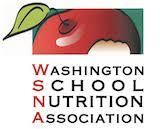      Icicle Inn, Leavenworth WA                                Spring Workshop ~April 13, 2024Cascade High School, Leavenworth WA